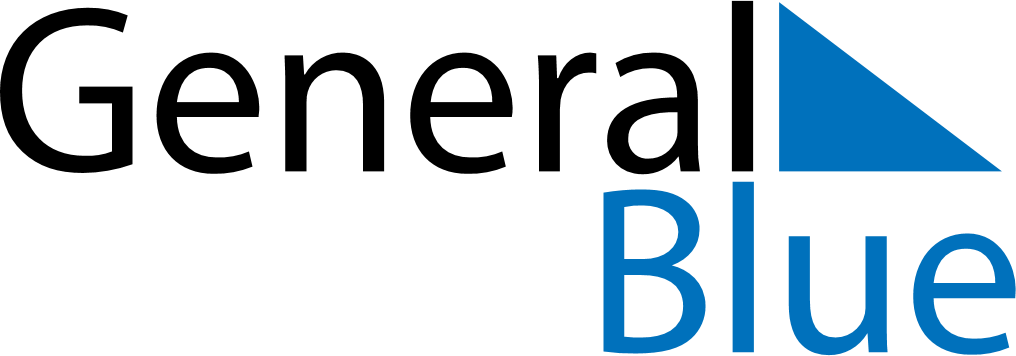 February 2024February 2024February 2024February 2024February 2024February 2024Cegled, Pest, HungaryCegled, Pest, HungaryCegled, Pest, HungaryCegled, Pest, HungaryCegled, Pest, HungaryCegled, Pest, HungarySunday Monday Tuesday Wednesday Thursday Friday Saturday 1 2 3 Sunrise: 7:07 AM Sunset: 4:41 PM Daylight: 9 hours and 33 minutes. Sunrise: 7:06 AM Sunset: 4:42 PM Daylight: 9 hours and 36 minutes. Sunrise: 7:04 AM Sunset: 4:44 PM Daylight: 9 hours and 39 minutes. 4 5 6 7 8 9 10 Sunrise: 7:03 AM Sunset: 4:45 PM Daylight: 9 hours and 42 minutes. Sunrise: 7:02 AM Sunset: 4:47 PM Daylight: 9 hours and 45 minutes. Sunrise: 7:00 AM Sunset: 4:48 PM Daylight: 9 hours and 48 minutes. Sunrise: 6:59 AM Sunset: 4:50 PM Daylight: 9 hours and 51 minutes. Sunrise: 6:57 AM Sunset: 4:51 PM Daylight: 9 hours and 54 minutes. Sunrise: 6:56 AM Sunset: 4:53 PM Daylight: 9 hours and 57 minutes. Sunrise: 6:54 AM Sunset: 4:55 PM Daylight: 10 hours and 0 minutes. 11 12 13 14 15 16 17 Sunrise: 6:53 AM Sunset: 4:56 PM Daylight: 10 hours and 3 minutes. Sunrise: 6:51 AM Sunset: 4:58 PM Daylight: 10 hours and 6 minutes. Sunrise: 6:50 AM Sunset: 4:59 PM Daylight: 10 hours and 9 minutes. Sunrise: 6:48 AM Sunset: 5:01 PM Daylight: 10 hours and 12 minutes. Sunrise: 6:47 AM Sunset: 5:02 PM Daylight: 10 hours and 15 minutes. Sunrise: 6:45 AM Sunset: 5:04 PM Daylight: 10 hours and 18 minutes. Sunrise: 6:43 AM Sunset: 5:05 PM Daylight: 10 hours and 22 minutes. 18 19 20 21 22 23 24 Sunrise: 6:42 AM Sunset: 5:07 PM Daylight: 10 hours and 25 minutes. Sunrise: 6:40 AM Sunset: 5:08 PM Daylight: 10 hours and 28 minutes. Sunrise: 6:38 AM Sunset: 5:10 PM Daylight: 10 hours and 31 minutes. Sunrise: 6:37 AM Sunset: 5:12 PM Daylight: 10 hours and 34 minutes. Sunrise: 6:35 AM Sunset: 5:13 PM Daylight: 10 hours and 38 minutes. Sunrise: 6:33 AM Sunset: 5:15 PM Daylight: 10 hours and 41 minutes. Sunrise: 6:31 AM Sunset: 5:16 PM Daylight: 10 hours and 44 minutes. 25 26 27 28 29 Sunrise: 6:29 AM Sunset: 5:18 PM Daylight: 10 hours and 48 minutes. Sunrise: 6:28 AM Sunset: 5:19 PM Daylight: 10 hours and 51 minutes. Sunrise: 6:26 AM Sunset: 5:21 PM Daylight: 10 hours and 54 minutes. Sunrise: 6:24 AM Sunset: 5:22 PM Daylight: 10 hours and 58 minutes. Sunrise: 6:22 AM Sunset: 5:24 PM Daylight: 11 hours and 1 minute. 